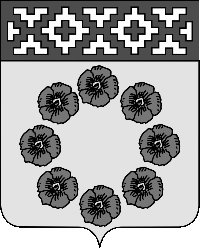 Администрация Пестяковского муниципального района Ивановской области 155650    р.п. Пестяки   ул. Ленина 4                                         E-mail: rayadm01@mail.ru ; www.pestyaki.ru «    » июля 2021 г. № ____	                                                                                             Совет Пестяковского                                                                                               городского поселения                                     								               Ивановской области		                     Гоголеву А.В.Уважаемый Александр Валерьевич!     Администрации Пестяковского муниципального района направляет информацию об использовании резервного фонда Пестяковского городского поселения.           В соответствии со статьей 13 Положения о бюджетном процессе в Пестяковском городском поселении, утвержденного решением Совета Пестяковского городского поселения от 24.03.2016 года № 67 Администрации Пестяковского муниципального района направляет информацию об использовании резервного фонда Пестяковского городского поселения.         В рамках подпрограммы «Предупреждение и ликвидация последствий   ЧС и ГО» муниципальной программы «Обеспечение безопасности жизнедеятельности» при плане 50 000,00 рублей выполнено 0%, в связи с отсутствием потребности в течении 6 месяцев 2021 года.ГлаваПестяковского муниципального района                                      А.В. Мановский